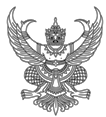 บันทึกข้อความส่วนราชการ  คณะศิลปศาสตร์   มหาวิทยาลัยอุบลราชธานี   โทร......................ที่  อว 0604.9/				   วันที่เรื่อง	ขออนุมัติแต่งตั้งนักศึกษาเพื่อช่วยงาน โครงการวิจัยเงินรายได้คณะศิลปศาสตร์ ประจำปีงบประมาณพ.ศ.25..... เรื่อง..................................................................................................................................เรียน	คณบดีคณะศิลปศาสตร์		ตามที่ ข้าพเจ้า.................................................................. ตำแหน่ง............................ สังกัด คณะศิลปศาสตร์ ได้รับอนุมัติงบประมาณสนับสุนนเพื่อจัดทำโครงการวิจัยเงินรายได้คณะศิลปศาสตร์ ประจำปีงบประมาณ พ.ศ.25........ เรื่อง....................................................................................................................................ระยะเวลาดำเนินโครงการตั้งแต่วันที่ 1 ตุลาคม 25... ถึงวันที่ 30 กันยายน 25... งบประมาณจำนวน.................บาท (.....................................................) นั้น		ในการนี้เพื่อให้การดำเนินโครงการเป็นไปด้วยความเรียบร้อย  จึงใคร่ขออนุมัติแต่งตั้งนักศึกษาเพื่อช่วยงานโครงการวิจัยเงินรายได้คณะศิลปศาสตร์ ประจำปีงบประมาณ 25..... จำนวน..........ราย โดยมีรายชื่อดังต่อไปนี้		1.นาย............................................. 	รหัสนักศึกษา..........................		2.นางสาว.......................................		รหัสนักศึกษา...........................3.นางสาว.......................................		รหัสนักศึกษา...........................4.นางสาว.......................................		รหัสนักศึกษา...........................5.นางสาว.......................................		รหัสนักศึกษา...........................		จึงเรียนมาเพื่อโปรดพิจารณา						      (..........................................)						               ผู้ขออนุมัติแบบฟอร์มใบลงเวลาการปฏิบัติงานภาคการศึกษาที่............................ประจำเดือน..................................ชื่อหน่วยงานที่ปฏิบัติงาน.................................................................................................................ชื่อ-สกุล(นักศึกษา)........................................................รหัสประจำตัวนักศึกษา.............................							    รวมเวลาปฏิบัติงาน จำนวน ............ ชั่วโมงลงชื่อ...........................................				ลงชื่อ.............................................(...................................................)				(......................................................)	นักศึกษา							ผู้รับรองการปฏิบัติงานวัน/เดือน/ปีเวลามาลายมือชื่อเวลากลับลายมือชื่อภาระงานที่ทำ